UNIVERSIDADE ESTADUAL DO MARANHÃONOME DO ORIENTADOR	 NOME DO BOLSISTACidade – MA2019INTRODUÇÃOContendo a descrição do estado da arte com embasamento em informações tecnológicas e patentes focadas na solução do problema proposto. Contextualização com até 250 palavras OBJETIVOS DO TRABALHO DO BOLSISTARESUMO DA METODOLOGIA DO TRABALHO DO BOLSISTACRONOGRAMA DE ATIVIDADES DO BOLSISTA PARA 1 (UM) ANO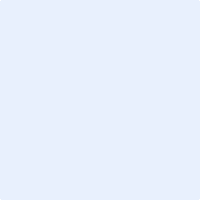 IMPACTOS ESPERADOSREFERÊNCIAS COM FONTES DE INFORMAÇÃO TECNOLÓGICA